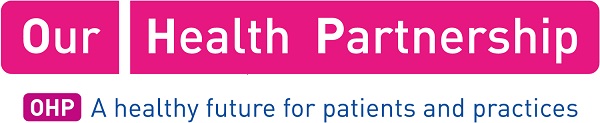 Surgery Name:College RoadJob Title:Advanced Nurse PractitionerSalary:TBCDescriptionDescriptionDue to team expansion we are looking for an enthusiastic ANP to join our progressive and forward thinking team in a well-organised and established practice.The practice has: 11 300 list size, 4 full time partners, 2 part-time partners, salaried GP, registrar, ARR roles inc: paramedic, PA, pharmacists, dieticians, physio, social prescriber & podiatrist. Own purpose built premises, with on-site independent pharmacy.High QOF and UPO achievement.CQC ‘Good’ rating.TPP SystmOne clinical system. The post offers:4-6 sessions per week..No out of hour’s requirement.6 weeks annual leave (pro rata).Potential to develop special interests. Experience in Women’s Health desirable. Support / guidance and training opportunities available. Willing to delay the start date for the right person.Due to team expansion we are looking for an enthusiastic ANP to join our progressive and forward thinking team in a well-organised and established practice.The practice has: 11 300 list size, 4 full time partners, 2 part-time partners, salaried GP, registrar, ARR roles inc: paramedic, PA, pharmacists, dieticians, physio, social prescriber & podiatrist. Own purpose built premises, with on-site independent pharmacy.High QOF and UPO achievement.CQC ‘Good’ rating.TPP SystmOne clinical system. The post offers:4-6 sessions per week..No out of hour’s requirement.6 weeks annual leave (pro rata).Potential to develop special interests. Experience in Women’s Health desirable. Support / guidance and training opportunities available. Willing to delay the start date for the right person.To apply please email CV to Mr. Roy Sellarajah, Practice Manager roy.sellarajah@nhs.netCollege Road Surgery, 452 College Road, Birmingham, B44 0HL Tel 0121 373 8842To apply please email CV to Mr. Roy Sellarajah, Practice Manager roy.sellarajah@nhs.netCollege Road Surgery, 452 College Road, Birmingham, B44 0HL Tel 0121 373 8842Closing Date:14.12.2022